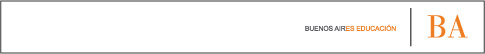 COMUNICACIÓN N° 72La Plata, 28 de diciembre de 2015Estimados Inspectores de Educación SuperiorEstimados DirectivosEstimados ProfesoresEstimados EstudiantesEn esta oportunidad, nos comunicamos con Uds. para despedirnos de nuestro paso por la gestión de la Educación Superior de la Provincia de Buenos Aires.Con la convicción de mejorar las condiciones de la Educación Superior Estatal, hemos trabajado cada día.Hemos sostenido junto a Uds. algunos principios que han guiado la tarea cotidiana:- Comprender a la educación como un derecho individual y social y no como un bien solo para algunos-  Ampliar la universalización de derechos como objetivo ineludible- Priorizar la tarea colectiva ante la individual y la importancia de las instituciones y sus sujetos sobre los intereses individuales y corporativos.- Profundizar la democratización del conocimiento y del saber como conquista social, cultural, histórica y política.Hemos transitado –juntos- este espacio de formación para convertir el sueño del derecho a la educación en una realidad que se materializa en cada uno de vuestros institutos.Agradecemos profundamente el acompañamiento de los equipos que trabajaron junto a nosotras:AsesoresPrograma Nacional de Formación PermanenteEvaluación del sistema formadorPolíticas estudiantilesReformulación CurricularRadios IESTS SociohumanísticasProf. Modalidad ETPÁrea administrativaÁrea contableÁrea legalSabemos que queda mucho trabajo por delante. Se trata ahora de profundizar los lazos de confianza ya iniciados, las discusiones encaradas. Con la profunda certeza  que nuestros pasos, en cualquier parte del camino, pueden animar en otros el deseo de continuar y mejorar el andar. No tenemos dudas, que en cualquier recodo del camino donde nos volvamos a encontrar, continuaremos la lucha  por sostener la formación de docentes y técnicos superiores, resignificando la identidad que nos ha constituido como Nivel.Con la satisfacción  de haber caminado codo a codo, y agradeciendo una vez más a todos y cada uno. Con el anhelo de un mejor 2016.Un fuerte abrazo.Lic. María Alejandra García                                  Prof. Marta Angélica Netto                                            Prof. Andrea Gatti